Проект «Наблюдение за ростом перьев лука»Цель: вырастить перья лука в домашних условия; пронаблюдать за этапами роста.Метод исследования: эксперимент/наблюдениеХод работы:Результат: перья лука длиной 24 см. были выращены за 17 дней с момента посадки луковицы в землю.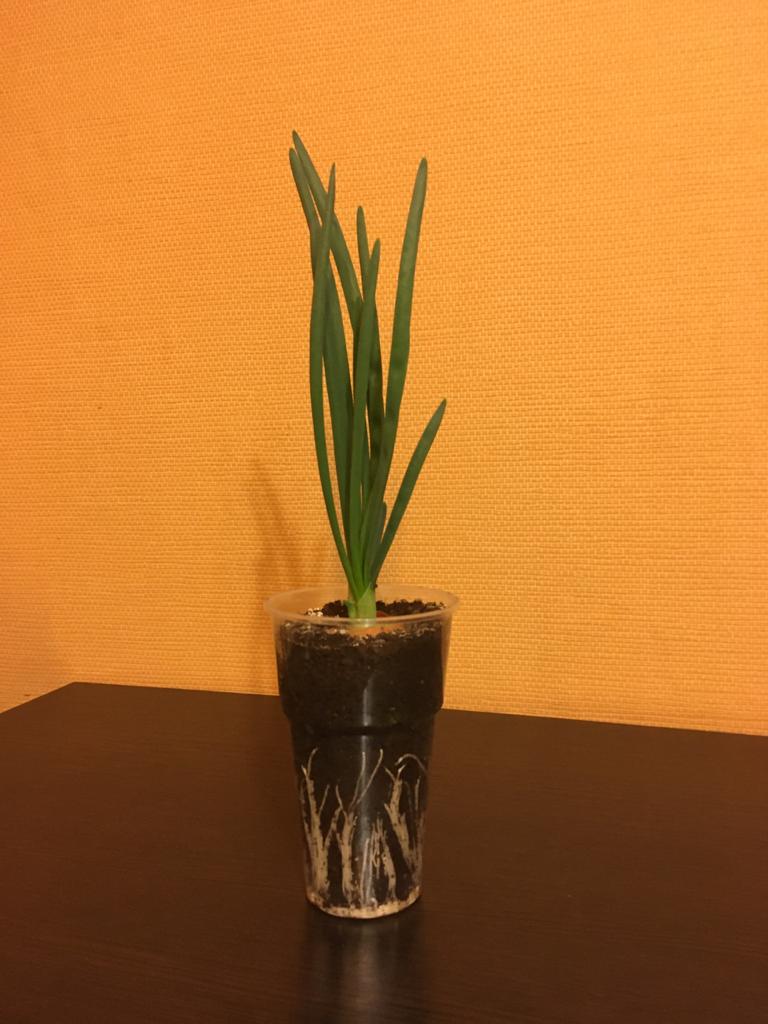 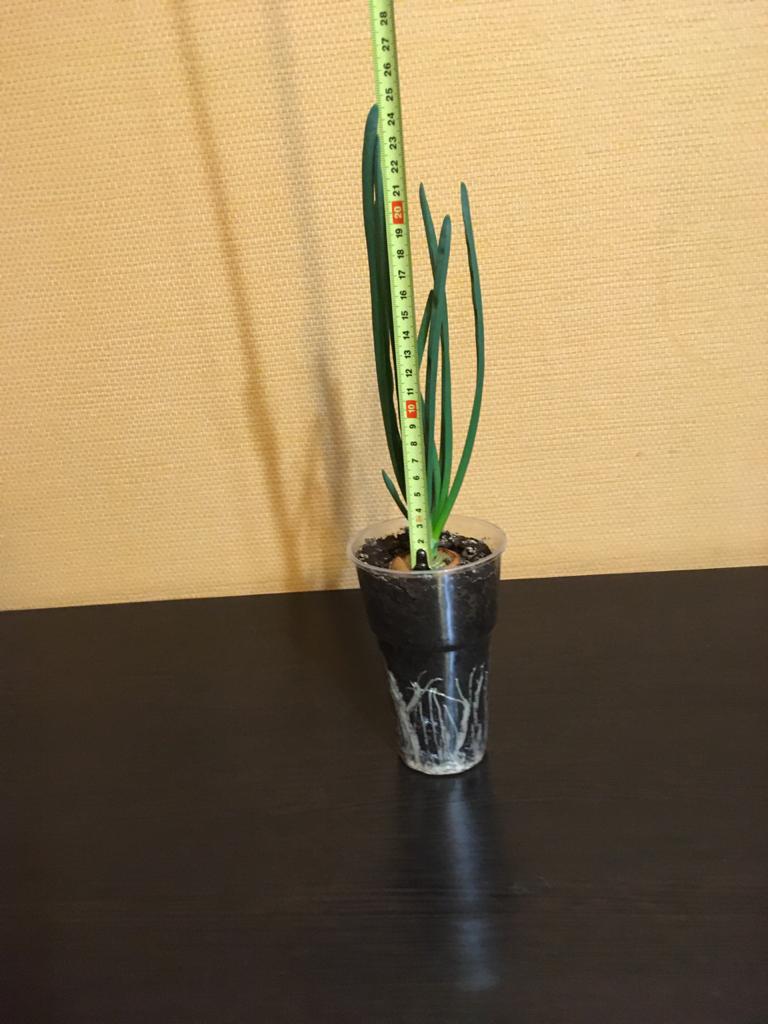 Вывод: В домашних условиях возможно вырастить перья лука для употребления в пищу. Для этого необходимо - тепло, свет, вода и регулярный уход.Узнал этапы выращивания перьев лука.Среда выращивания грунтОборудованиепрозрачный пластиковый стакан, рулетка, дневник наблюдений, ручка, фотоаппаратПоливчерез три дняМесто расположенияна окне (на свету)Дата20.03.202025.03.202001.04.202007.04.2020Результат наблюденияпосадкапоявились первые корешкипоявились первые пёрышкимаксимальная длина перьев 24 см., корни - сильные, длинные, видны через прозрачный стакан